会议地址与地图会议地址：三亚市湾团结路1号电    话：18976298616（卢经理）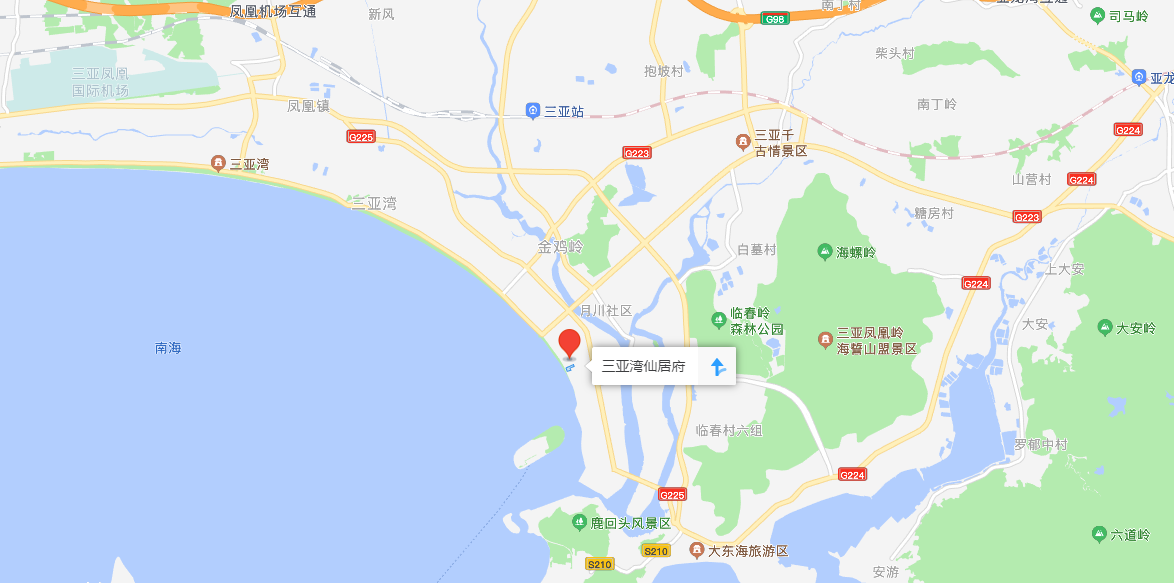 酒店交通指南(仅供参考)三亚凤凰国际机场——三亚湾仙居府酒店打车路线：13公里左右，用时25分钟左右；公交路线：8路 、24路、27路、三亚凤凰巴士1线与3线等多条公交路线可到达酒店；酒店附近公交站点：团结街口站、人民医院站、外贸路口站。三亚火车站——三亚湾仙居府酒店打车路线：7公里左右，用时20分钟左右；公交路线：15路 、4路、10路 17路、T1路等多条公交路线可到达酒店；酒店附近公交站点：团结街口站、人民医院站。